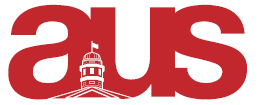 Report of the Arts Representatives, AUS Council November 2, 2016I. SSMU CouncilMet October 20Interactive Agenda available hereNext meeting is November 3Guest Speaker: Malcolm McClintock, Library Improvement Fund Commissioner Presentation about Fiat Lux Library Plan Motions and Referendum Questions Passed:Motion Regarding the Free Menstrual Hygiene Products Policy Motion Regarding Free Menstrual Hygiene Products Fee and Health and Hygiene Products Fund Referenda Question Motion Regarding Midnight Kitchen Existence Referendum QuestionMotion Regarding Creation of Musicians Collective Fee	II. Committee Reports Isabella Accountability Committee (AUS):Met on October 28Reviewed time sheets, started putting together the Accountability Survey for the AUS Executive Committee Committee on Student Affairs (AUS):Next meeting is November 9Steering Committee (SSMU):Met on October 18Met on October 27, failed to reach quorumIgorSteering Committee (SSMU)Met on October 18Met on October 27, failed to reach quorumProvincial Representation Committee (SSMU)Met for the first time on October 18Discussed plans for the year, November 2 demoNext meeting on November 1Constitutional and Bylaw Review Committee (AUS)Met on October 28Reviewed MIRA constitution, sent back with changesReviewed referendum question regarding constitutional amendmentCurriculum Committee (Faculty of Arts)SQ – next meeting expected November 14QPIRG Board of Directors (SSMU)Met on October 26Existence referendum ongoing – vote!MariaSSMU Committees Mental health committee has not met yetAUSLPC (Library Partnership Committee)Had meeting October 21stBrainstormed ideas for the library improvementsReupholstering cyberthequeMore Brodie chairsWill have tabling/survey to collect more ideasRespectfully Submitted,Isabella AndersonMaria ThomasIgor SadikovArts Representatives to SSMU